IEEE 802.15
Wireless Specialty NetworksTG13 Editor: replace the text in P6 L29-33 with the following text:IEEE 802.15.13 OWPANs have a logical star topology.  protocol does not include fields to signal the type of topology. A single coordinator is involved in all data transmission between two devices or between external peers and the devices associated with the OWPAN as illustrated in Figure 1. The coordinator offers the MAC service at its MCPS-SAP. Data transmissions between two devices of the same OWPAN are forwarded by the coordinator.TG13 Editor: replace the text in P9 L9-11 with the following text:The hybrid topology involves an optional RF-based connection at each device. The realization of the hybrid topology is out of scope of the standard. It is expected that the coordination of the alternate OWC- and RF-based connections be performed above the 802.15.13 MAC, for example according to 802.1AX.TG13 Editor: delete the text in P9 L22-26TG13 Editor: add the following text after P11 L14:TG13 Editor: change the text in P12L35-P13L11 to:The PM-PHY is intended for moderate data rates between 1 Mbit/s and several hundred Mbit/s, low power and low latency. It allows fast adaptation to the time-varying channel in mobile scenarios. The unique approach of the PM-PHY is to use a high optical clock rate (OCR) while keeping spectral efficiency low. Binary (two-level) pulse-amplitude modulation (2-PAM) with 8B10B line coding and variable optical clock rate are used or multi-level M-ary PAM with Hadamard-Coded Modulation (HCM), both combined with Reed-Solomon (RS) forward error correction (FEC Moreover, the PM-PHY provides means to estimate the channel impulse response (CIR) of multiple  simultaneously and thereby supports the use of advanced multiple-input multiple output (MIMO) schemes The PM-PHY enables multiple LEDs transmitting the same data to a device (spatial diversity) as well as spatially multiplexed transmissions. In addition, PM-PHY supports relaying functionality.TG13 Editor: change the text in P12 L13-24 to:The HB-PHY is intended for very high data rates between 10 Mbit/s and 10 Gbit/s and low latency. It allows fast adaptation to the time-varying channel in mobile scenarios. The unique approach of the HB-PHY is to combine a high optical clock rate with a high spectral efficiency. For modulation of the LED, multiple optical clock rates (OCR) are used. Direct-current (DC) biased orthogonal frequency multiplexing (OFDM) is used in combination with adaptive bitloading, applying quadrature amplitude modulation (QAM) with variable constellation orders on each subcarrier /subcarrier group. Low-density parity-check codes (LDPC) with variable code rates and different block sizes assist as a powerful forward error correction scheme Moreover, the HB-PHY provides means for the device to estimate the channel impulse response (CIR) of multiple  simultaneously and thereby supports the use of advanced multiple-input multiple output (MIMO) schemes The HB-PHY enables multiple LEDs transmitting the same data to a device (spatial diversity) as well as spatially multiplexed transmissions. In addition, HB-PHY supports relaying functionality. TG13 Editor: change the text in P13L18-19 to:The features of the MAC sublayer are association and disassociation, channel access, frame validation, and acknowledged frame delivery. TG13 Editor: delete clause 4.6.2TG13 Editor: change the text in P20L11-12 to:The MAC frame formats supporting the function of the MAC are specified in clause 6 are specified in subclause 7.4. TG13 Editor: change the text in P20L24-28 to:In addition, a 16-bit short address is issued to each device as part of the association process. The allocation of short addresses is at the discretion of the coordinator implementation. The short address 0x0000 shall always belong to the coordinator. Furthermore, the address 0xFFFF shall be regarded as the short broadcast address and hence received by all devices. It shall not be allocated to an associating device.TG13 Editor: change figure 9 to: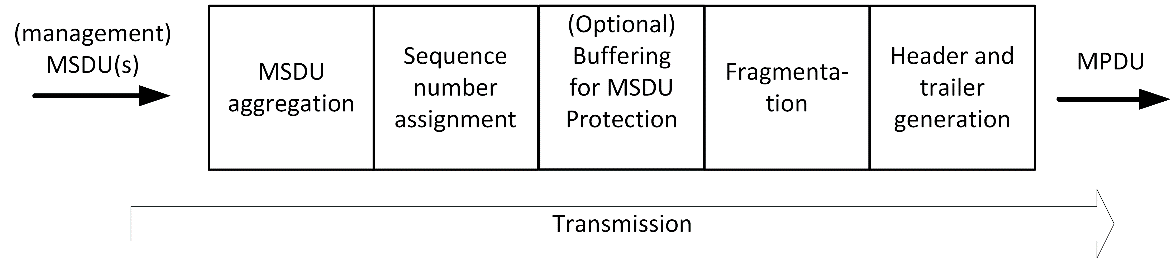 TG13 Editor: change figure 10 to: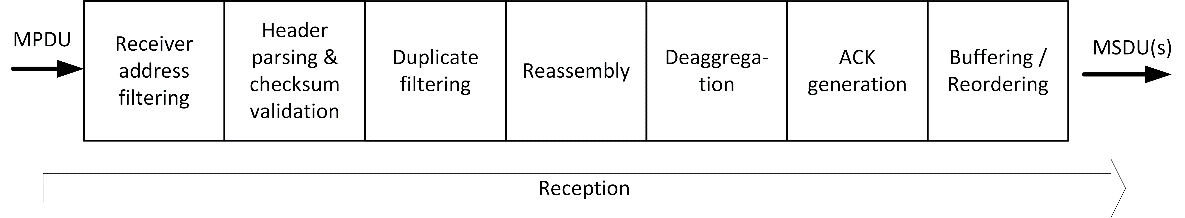 TG13 Editor: delete P21L28-P22L2TG13 Editor: change the text in P22L8-9 to:Finally, the MAC shall generate an acknowledgment for each successfully received protected MPDU according to clause 5.7.TG13 Editor: change the text in P27L24-26 to:Devices aid the coordinator in the GTS allocation process through providing information about their queue states. For that purpose, devices may transmit GTS Request elements to the coordinator.TG13 Editor: change the text in P34L32-P35L2 to:Devices shall support passive scanning for OWPANs. During a passive scan, the device listens for incoming frames and non-decodable signals whose received power exceeds  threshold. If a device makes use of multiple optical frontends, it shall listen on all frontends and try to decode receptions for each frontend individually.TG13 Editor: change the text in P35L6-L8 to:For every successfully decoded beacon or RA frame in the scan period, the device shall add the corresponding OWPAN ID to the scan result list. It shall furthermore add the received electrical SNR to the result list. The returned list shall not contain duplicate entries.TG13 Editor: change the text in P35L24-L27 to:The DME of the prospective coordinator shall select an OWPAN ID. The OWPAN ID shall also serve as the 48-bit MAC address of the coordinator. The DME shall provide the selected OWPAN ID and its short address as a parameter of the MLME-START.request.TG13 Editor: change the text in P36L10-L12 to:The association procedure association with  OWPANTG13 Editor: change the text in P36L21-L23 to:The management frame shall make use of full 48-bit MAC  The Receiver Address of the management frame shall be set to the coordinator’s address. The Transmitter Address of the frame shall be set to the 48-bit MAC address of the device seeking association.TG13 Editor: change the text in P36L21-L23 to: decides to pursue association, it shall prepare a management frame containing the Association Response elementThe Association Response element shall include a set of capabilities to be used  the  association. The set of capabilities shall include no capabilities  indicated by the device in the Association Request element. The precise set of capabilities may be selected by the coordinator The coordinator shall transmit the Association Response to the requesting device.If the  decides not to pursue association,  shall an Association Response element with the appropriate Status Code set.A sequence chart of a successful association procedure is depicted in Figure 23.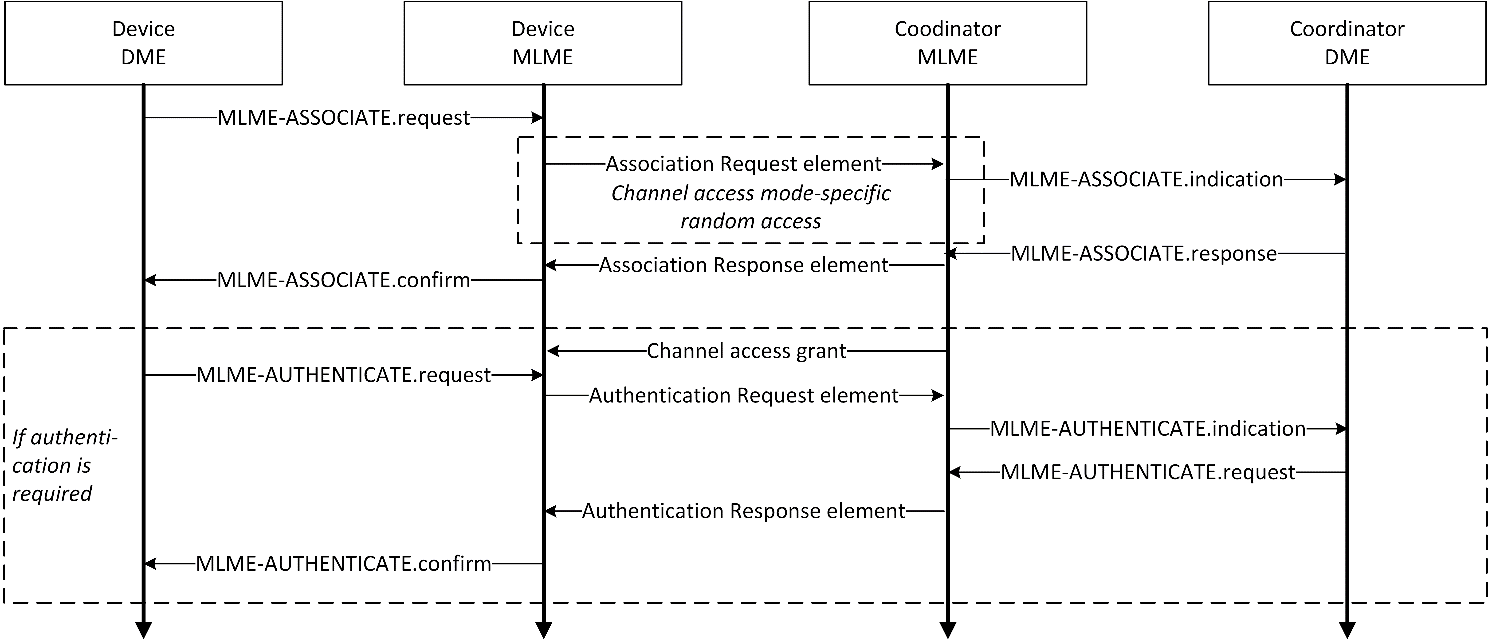 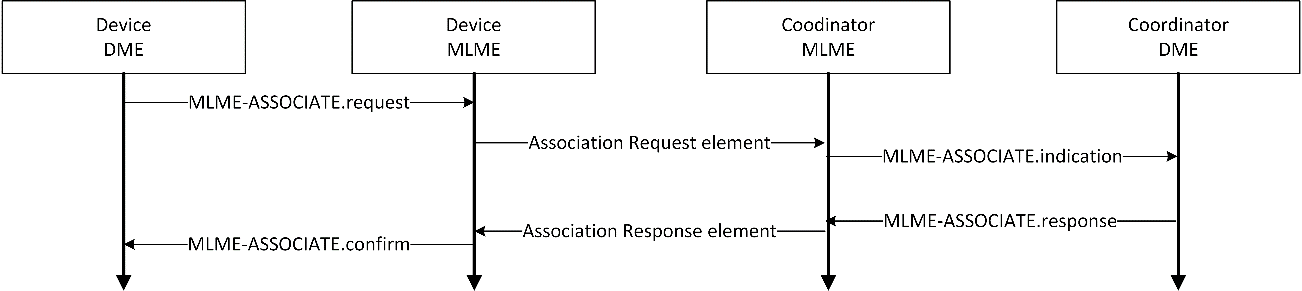  Association procedure message exchangeDisassociating from an OWPANThe disassociation of a single device from an OWPAN may be initiated by either the coordinator or the affected device itself through the MLME-DISASSOCIATE.request primitive.Deaggregation procedure… Otherwise, it shall not transmit an acknowledgment.Single acknowledgementThe receiver of a protected MPDU (acknowledging device)  acknowledge the successful reception of the protected MPDU by means of a single acknowledgement.Block acknowledgementThe source address  the frame containing the Block Acknowledgment element identifies the acknowledging device.The transmitter of a block acknowledgement shall ensure that the block acknowledgment arrives at the transmitter at most macRetransmitTimeout after the time of transmission of the first transmitted acknowledged MPDU.RetransmissionA device shall not attempt more than macMaxFrameRetries of the same MPDU. After the last retransmission attempt failed, the device shall consider the transmission of all MSDUs in the MPDU as failed.A device shall consider all MSDUs of a previously transmitted MSDU or A-MSDU as successfully received if it receives an acknowledgment for the sequence number of the corresponding MPDU.Multi-OFE channel feedbackCoordinators supporting the capMultiOfeEstimation capability shall be able to transmit multi-OFE pilots. All devices supporting the capMultiOfeEstimation capability shall be able to receive multi-OFE pilots and subsequently estimate the channels between each transmitter of multi-OFE pilotsIf a coordinator makes use of multiple OFEs, it may embed different divisions of the multi-OFE pilot symbol in the PPDU for every OFE. Division numbering is defined in the respective PHY clauses per PHY. The transmission of multi-OFE pilots of a single PPDU transmitted over multiple OFEs shall happen  at each OFE.A device receiving a PPDU containing multi-OFE pilots shall be able to estimate the individual CSI between the  of each pilot division and . The gathered CSI comprises time domain taps, which are described by the respective signal power and delays relative to the very first received tap.Upon reception of a PPDU containing multi-OFE pilot symbols, a device shall estimate the individual channels. The device shall then transmit a Multi-OFE Feedback element, containing the measured CSI for each identified transmitting OFE of orthogonal pilots, to the coordinator of the OWPAN.For each , the device shall embed an OFE Feedback Descriptor element into the Multi-OFE Feedback element. Each OFE Feedback Descriptor shall in turn contain one or more Tap Descriptor elements. Each Tap Descriptor element shall correspond to a single identified receive tap in the time domain. For each tap, the signal strength and delay shall be calculated and quantized as described in 6.6.8.General MAC frame formatThe general MAC frame structure is depicted in Figure 30. General MAC frame (MPDU) formatFrame Control Field Frame Control elementData frames Data frame structureManagement frames Management frame structurePoll FrameAll coordinators shall be capable of transmitting this command, although a coordinator is not required to be capable of receiving it. All devices shall be capable of receiving this command. Poll Request FrameAll devices shall be capable of transmitting this command, although a device is not required to be capable of receiving it. All coordinators shall be capable of receiving this command. Poll Response FrameAll devices shall be capable of transmitting this command, although a device is not required to be capable of receiving it. All coordinators shall be capable of receiving this command.Control frames Control frame structureCapability List ElementCapability Bitmap: A bitmap indicating a set of capabilities as given in Table 40. In the bitmap each bit represents the capability corresponding to the capability ID given by the bit’s offset from the leftmost bit. Hence the leftmost bit, i.e. the bit to be processed first, corresponds to the ID 0. The rightmost bit, i.e. the bit to be processed last by the definition given in 6.1.1, corresponds to the ID Bitmap Width * 8 – 1. If a capability is included in the set, the bit corresponding to the ID of the capability shall be set to 1. Otherwise, the bit shall be set to 0.Multi-OFE Feedback Element OFE Feedback Descriptor elementHCM Allocation Element HCM Allocation elementHCM Mask: The HCM rows assigned to the device. Each bit corresponds to an HCM row. The MSBit, i.e. the leftmost bit, corresponds to row 0, while the rightmost bit corresponds to row 7.Supported MCS Element PHY IDsMCS 1…N: A PHY-specific element indicating supported optical clock rates and MCS. The format depends on the value of the PHY ID field. The contained element for each PHY ID is given in [missing ref].Probe Request ElementAll devices shall be capable of transmitting this command, although a device is not required to be capable of receiving it. Variable Element Container ElementTable 14  the  allocated to the various supported elements. Element IDs0x0000: Termination typeMCPS-DATA.request Parameters of the MCPS-DATA.request primitiveMCPS-DATA.indication Parameters of the MCPS-DATA.indication primitiveMLME-ASSOCIATEAll devices shall provide an interface for the request and confirm association primitives. The indication and response association primitives are optional for  that  coordinator.Request Parameters of the MLME-ASSOCIATE.request primitiveResponseMLME-DISASSOCIATEThe MLME-DISASSOCIATE primitive is invoked in order to disassociate a device from an OWPAN. The primitive may be invoked by a device or the OWPAN coordinator, as described in 5.4..RequestThe MLME-DISASSOCIATE.request indicates to the MLME to begin with the disassociation procedure as described in 5.4..Confirm Parameters of the MLME-DISASSOCIATE.confirm primitiveIndicationThe MLME-DISASSOCIATE.indication is invoked by the  to indicate the disassociation of a device from an OWPAN. It may be used by the MLME of a coordinator or participant device of an OWPAN.MAC PIB Attributes  Variable MAC PIB attributesTable 38 Variable MAC PIB attributes (continued) Constant MAC PIB attributes CapabilitiesCapabilities formally indicate functionality that is supported, i.e. implemented, by a device. Each capability has a name and a numeric ID with a width of 16 bits. Some capabilities may require other capabilities to be implemented through the device. Capabilities are listed in Table 40. MAC capabilitiesSecurity suite specificationsPD-SAPThe PD-SAP constitutes a logical interface for requesting PSDU transmissions from the PHY at the MAC layer and indicating PSDU receptions to the MAC layer from the PHY layer. The PD-SAP is not explicitly specified within this standard but assumed vendor-internal.PHY MCSMulti-OFE channel estimationMulti-OFE pilots have, in contrast to conventional pilots, more than one division. Supporting PHYs in this standard support up to 32 orthogonal divisions. Furthermore, a single PPDU may include up to  sequential multi-OFE pilot symbols.Multi-OFE transmissionPLME-SAPThe PLME-SAP constitutes a logical interface to invoke management functions on the PHY from the MAC layer. The PLME-SAP is assumed vendor-internal and is hence not specified within this standard. The PLME-SAP primarily exposes PHY PIB attributes to the MAC, through whose MLME primitives values for the PIB attributes shall be read- and writable by the DME. These PHY PIB attributes are listed in 9.2.1.PHY PIB Attributes PHY PIB attributesTG13 Editor: change the text in  to:TG13 Editor: change the text Annex B to:The CRC field is 2 octets in length. The CRC shall be calculated using the following standard generator polynomial of degree 16:The CRC shall be calculated for transmission using the following algorithm: Let  be the polynomial representing the sequence of bits for which the checksum is to be computed.Multiply M(x) by x16, giving the polynomial Divide modulo 2 by the generator polynomial, G16(x), to obtain the remainder polynomial, .The CRC field is given by the coefficients of the remainder polynomial, R(x).Here, binary polynomials are represented as bit strings, in highest polynomial degree first order.A typical implementation is depicted in [missing ref].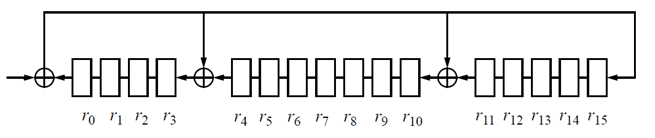 IEEE P802.15.13Text changes for SeptemberIEEE P802.15.13Text changes for SeptemberIEEE P802.15.13Text changes for SeptemberIEEE P802.15.13Text changes for SeptemberIEEE P802.15.13Text changes for SeptemberDate:  2019-09-19Date:  2019-09-19Date:  2019-09-19Date:  2019-09-19Date:  2019-09-19Author:Author:Author:Author:Author:NameAffiliationAddressPhoneEmailKai Lennert BoberFraunhofer HHIkai.lennert.bober@hhi.fraunhofer.deOctets: 20/22/62/60/2/60/20/2variable4Frame ControlPollACKReceiver AddressTransmitter AddressAuxiliary AddressSequence ControlPayloadPayloadFCSMAC frame header (MHR)MAC frame header (MHR)MAC frame header (MHR)MAC frame header (MHR)MAC frame header (MHR)MAC frame header (MHR)MAC frame header (MHR)PayloadPayloadFCSBits: 0-12-34-789101112131415Frame VersionTypeSubtypeTo BackhaulFrom BackhaulACK RequestNon-beacon-enabled Short AddressingLast
FragmentReservedOctets: 20/22/62/60/622variable4Frame ControlPollACKReceiver AddressTransmitter AddressAuxiliary AddressSequence ControlMSDU /A-MSDUMSDU /A-MSDUFCSMAC frame header (MHR)MAC frame header (MHR)MAC frame header (MHR)MAC frame header (MHR)MAC frame header (MHR)MAC frame header (MHR)MAC frame header (MHR)PayloadPayloadFCSOctets: 20/22/62/6622variable4Frame ControlPollACKReceiver AddressTransmitter AddressAuxiliary AddressSequence ControlManagement InformationManagement InformationFCSMAC frame header (MHR)MAC frame header (MHR)MAC frame header (MHR)MAC frame header (MHR)MAC frame header (MHR)MAC frame header (MHR)MAC frame header (MHR)PayloadPayloadFCSOctets: 20/22/62/6variable4Frame
ControlACKInformationReceiver
AddressTransmitter
AddressAuxiliaryAddressControlInformationFCSMAC frame header (MHR)MAC frame header (MHR)MAC frame header (MHR)MAC frame header (MHR)MAC frame header (MHR)PayloadFCSBits: 0-24-78-1314-15variablevariablevariablePilotSymbolNumberDivisionIdNumberofTaps (M)ReservedTapDescriptor1…TapDescriptorM octetHCM MaskValuePHYMCS Element0PM-PHY (clause 10)PM-PHY Rates Element (6.6.19)1LB-PHY (clause )LB-PHY Rates Element (6.6.20)2HB-PHY (clause 12)3-255reservedIDElementClause1Association Request6.6.12Association Response6.6.23Disassociation Notification6.6.34GTS Descriptor List6.6.65GTS Descriptor6.6.76Multi-OFE Feedback6.6.87ACK6.6.108Block ACK Request6.6.119Block ACK6.6.1210MCS Request6.6.1311BAT Request6.6.1412GTS Request6.6.1513HCM Allocation6.6.1614Alien Signal6.6.1715Attribute Change Request6.6.2416Attribute Change Response6.6.2517-65535ReservedParameter nameRangeParameter descriptionDestinationAddress48-bit MAC addressesThe destination address of the MSDU.SourceAddress48-bit MAC addressesThe source address of the MSDU.MsduOctet SequenceThe actual MSDU.Priority[0, 7]The priority of the MSDU.ProtectedTRUE, FALSEWhether the associated MSDU shall be transmitted protected.Parameter nameRangeParameter descriptionDestinationAddress48-bit MAC addressesThe destination address of the MSDU.SourceAddress48-bit MAC addressesThe source address of the MSDU.MsduOctet SequenceThe actual MSDU data.Priority[0, 7] The priority  the MSDUParameter nameTypeValue rangeParameter descriptionOwpanId48-bit MAC addressOWPAN IDs observed in a preceding scanThe OWPAN ID as indicated in the beacon or RA frames of the target OWPAN. Parameter nameTypeValue rangeParameter descriptionOwpanId48-bit MAC addressOWPAN ID which the device is associated withThe ID of the OWPAN to request disassociation from.DeviceAddress48-bit MAC addressDevice addressesThe 48-bit MAC address of the device requesting to be disassociated.ReasonintegerReason codes from Table 6The reason for disassociationVariable attributesVariable attributesVariable attributesVariable attributesVariable attributesVariable attributesNameIDDescriptionget/setBitsUnit / RangeAssociation and OWPAN membershipAssociation and OWPAN membershipAssociation and OWPAN membershipAssociation and OWPAN membershipAssociation and OWPAN membershipAssociation and OWPAN membershipmacOwpanId1The ID of the OWPAN with which the device is associated.get48Valid 48-bit MAC addressesmacAssociationTimeout2The time after transmitting an association request to the coordinator after which an association response is expectedgetset16integermillisecondsmacDevShortAddress4The short address assigned to the dev during association.get16integer[1, 65534]macDeviceTimeoutThe duration after which a coordinator assumes a device to be disassociated if it does not receive frames from that device.getset16[1, 65545]millisecondsBeacon-enabled channel accessBeacon-enabled channel accessBeacon-enabled channel accessBeacon-enabled channel accessBeacon-enabled channel accessBeacon-enabled channel accessmacBeaconNumberThe number of the current superframe, embedded by the coordinator in the beacon frame.get16integer[0, 65535]macNumSuperframeSlotsThe total number of superframe slots in a superframeget16integer[1, 65535]superframe slotsmacCapMaxRetriesThe maximum retransmission attempts for CAP transmissions.getset8integer[1, 255]macCapSlotLengthThe number of superframe slots that form a single CAP slot for the slotted ALOHA access in the CAP.get8integer [1, 255] superframe slotsmacNumCapSlotsThe total number of CAP slots in the CAP.get8integer[1, 255]cap slotsmacMaximumCapCwThe maximum value for CW in the CAP.getset8integer[1, 255]cap slotsVariable attributes (continued)Variable attributes (continued)Variable attributes (continued)Variable attributes (continued)Variable attributes (continued)Variable attributes (continued)NameIDDescriptionget/setBitsUnit / RangeProtected TransmissionProtected TransmissionProtected TransmissionProtected TransmissionProtected TransmissionProtected TransmissionmacRetransmitTimeoutThe duration after which an ACK is required for a transmitted frame. Upon expiration, a MPDU is typically retransmitted.get16unsigned integer[1, 65535] µsmacMaxFrameRetriesThe maximum number of attempted retransmissions, before the transmission of an MPDU is ultimately considered failed.getset8TRUE,FALSEConstant attributesConstant attributesConstant attributesConstant attributesNameDescriptionValueUnitaSuperframeSlotDurationThe duration of a single superframe slot.1µsaInitialCapCwThe value to select as contention window for the first retransmission in the CAP.1CAP slotsaClockAccuracyThe required accuracy of the device system-clock.20ppmaMinFragmentSizeThe minimum size of a MSDU fragment.64octetsaProtectedWindowThe maximum number of unacknowledged MPDUs to be in-flight.1024MPDUsaMac48AddressThe device’s 48-bit MAC address.valid address48-bit MAC addressNameIDDescriptionRequired capabilities0capHbPhy1The device supports usage of the HB-PHY.capMultiOfeEstimation2The device supports orthogonal pilot channel estimation and feedback.capFullDuplexThe device supports simultaneous transmission and reception.capBlockAcknowledgmentThe device supports the block acknowledgment mechanism.capPmPhyThe device supports usage of the PM-PHY.capHcmThe device supports HCM-coded modulation for the payload.capPmPhycapInterferenceDetectionThe device supports the interference detection procedure in clause 5.4.7.reserved-2040NameDescriptionget/setRangeUnitphyMultiOfeDivisionsThe number of orthogonal pilot divisions (e.g. subcarrier spacings or Hadamard codes). This attribute shall be present if the device implements the capMultiOfeEstimation capability.get[1, 32]distinct orthogonal pilotsphyMultiOfeSymbolsThe number of consecutive additional channel estimation symbols supported by the PHY. This attribute shall be present if the device implements the capMultiOfeEstimation capability.get[0, 7]symbols